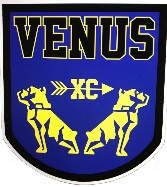 2020 Bulldog Invitational RunDATE:  	Saturday, October 3, 2020RACE SITE:	Venus Elementary 		20 Bulldog Dr, Venus, TX, 76084COURSE:	The course will run around much of the Venus facilities. It will be a very flat course. There will be limited running on concrete where runners will cross a few driveways and 2 roads. RULES AND GUIDELINES:	Due to COVID 19, please practice social distancing when setting up camps and using the restroom. We encourage the use of masks while not racing or warming up. This will allow a safer environment. JUNIOR HIGH RULES:	In an effort to keep groups small we will only have one girls race and one boys race as opposed to an 8th and 7th grade division. With that being said, your teams of 7 can be a combination of both grades. This may not be ideal but nothing about 2020 has been. CHECK IN:	October 3rd 7:00 am-7:45amDIVISIONS & RACE ORDER: Varsity Girls 2 mile 8:00 am. Varsity boys 5K will follow.				     JV Girls 2 mile 10:30 am. JV Boys 5k will follow.				     JH Girls 2 mile 1:00 pm. JH Boys 2 mile will follow	DISTANCE:	Varsity and JV Boys 5k (3.1 miles)	Varsity Girls/JV Girls 2 miles	JH Girls/JH Boys 2 milesAWARDS: 	Team Championship Plaque (All divisions)	Individual Medals for top 10 ENTRY FEE:	High School - $75 per team per Division	$10 per individual.Junior High- $25 per team. $5 per individual$325 for all divisionsMake Checks payable to: Venus ISD c/o Cross Country100 Student Dr, Venus, TX 76084Timing:	Bibs will be provided. Timing will be done by Cowtown Sports. Entries will be entered on Txmilesplit.com. Entry information: Please have all your entries entered into Txmilesplit by Wednesday September 30th at 5 pm.Email me, text me, or give me a call and let me know which groups you plan to bring, please. I’d like to have a good idea to see if we can invite any other schools. Below are the schools I believe are coming and the teams they are bringing also those I’m unsure about. If there is an error let me know right away.Juan BustamanteJuan.bustamante@venusisd.net682-552-0539Alvarado- V, JV, JH boys and girlsFerris- V, JV, JH boys and girlsGodley- UnsureMidlo Heritage- Varsity boys and girlsHillsboro- V, JV boys and girls. JH boys and girlsLife Waxahachie- V, JV, JH boys and girlsWalnut Grove junior high- boys and girls